РЕШЕНИЕ                                                            ЧЕЧИМ от « 15  » декабря    2017 г.        №  33/3-4 с. КатандаО Положении «О порядке списания муниципального имущества Катандинскогосельского поселения».В целях обеспечения единого порядка списания  муниципального имущества, в соответствии с Гражданским кодексом Российской Федерации, Федеральным законом Российской Федерации от 06.10. .№ 131- ФЗ « Об общих принципах организации местного самоуправления в Российской Федерации» , Федеральным законом от 14.11.2002 № 161-ФЗ «О государственных и муниципальных унитарных предприятиях», Федеральным законом от 21.11.1996 N 129-ФЗ «О бухгалтерском учете», приказом Министерства финансов РФ от 13.10.2003 N 91н «Об утверждении методических указаний по бухгалтерскому учету основных средств», приказом Минфина РФ от 30.12.2008 N 148 н «Об утверждении Инструкции по бюджетному учету»,  Совет депутатов    Катандинского  сельского поселения  Р Е Ш И Л:1. Утвердить положение «О порядке списания  муниципального имущества Катандинского сельского поселения согласно приложению.2. Настоящее решение вступает в силу после обнародования в Катандинском сельском поселении.3. Контроль за исполнением настоящего постановления оставляю за собой. Глава   сельского поселения                                                                               О.Н.Каланчина Приложениек Решению Совета депутатов Катандинского    сельского поселения    от   15декабря   2017 г. № 33/3-4ПОЛОЖЕНИЕо порядке списания   муниципального имущества Катандинского    сельского поселенияНастоящее Положение разработано в соответствии с Гражданским кодексом Российской Федерации, Бюджетным кодексом Российской Федерации, Федеральным законом от 06.10.2003 N 131-ФЗ "Об общих принципах организации местного самоуправления в Российской Федерации", Федеральным законом от 12.01.1996 N 7-ФЗ "О некоммерческих организациях", Федеральным законом от 03.11.2006 N 174-ФЗ "Об автономных учреждениях", Федеральным законом от 14.11.2002 N 161-ФЗ "О государственных и муниципальных унитарных предприятиях", Уставом муниципального образования Катандинское сельское поселение,  Федеральным законом от 21.11.1996 N 129-ФЗ «О бухгалтерском учете», приказом Министерства финансов РФ от 13.10.2003 N 91н «Об утверждении методических указаний по бухгалтерскому учету основных средств», приказом Минфина РФ от 30.12.2008 N 148н «Об утверждении Инструкции по бюджетному учету» с целью упорядочения вопросов списания муниципального имущества   Катандинского   сельского поселения. Общие положения1. Настоящее Положение разработано в целях реализации учетной политики и разрабатывает единый порядок списания  муниципального движимого и недвижимого имущества (далее - имущество), находящегося в собственности муниципального образования Катандинского   сельского поселения.2. В настоящем Положении под списанием имущества понимается комплекс действий, связанных с признанием имущества непригодным для дальнейшего использования по целевому назначению и (или) распоряжению вследствие полной или частичной утраты потребительских свойств, в том числе физического или морального износа, либо выбывшим из владения, пользования и распоряжения вследствие гибели или уничтожения, а также с невозможностью установления его местонахождения.3. Настоящее Положение распространяется на всех пользователей муниципальным имуществом  Катандинского  сельского поселения.II. Порядок списания муниципального имущества1. Решение о списании имущества принимается в случае, если:а) имущество непригодно для дальнейшего использования по целевому назначению вследствие полной или частичной утраты потребительских свойств, в том числе физического или морального износа;б) имущество выбыло из владения, пользования и распоряжения вследствие гибели или уничтожения, в том числе помимо воли владельца, а также вследствие невозможности установления его местонахождения.2. Решение о списании имущества принимается муниципальными организациями самостоятельно в отношении движимого имущества, за исключением движимого имущества казенных предприятий и учреждений, транспортных средств и особо ценного движимого имущества, закрепленного за муниципальными предприятиями и учреждениями на праве оперативного управления либо приобретенного данными муниципальными учреждениями за счет средств, выделенных его учредителями на приобретение имущества.3. Решение о списании имущества принимается муниципальными организациями по согласованию с администрацией муниципального образования Катандинское сельское поселение в отношении:движимого имущества муниципальных казенных предприятий и учреждений  балансовой стоимостью более 3000 рублей;недвижимого имущества (включая объекты незавершенного строительства);особо ценного движимого имущества, закрепленного за муниципальными автономными или бюджетными учреждениями на праве оперативного управления, либо приобретенного данными муниципальными учреждениями за счет средств, выделенных его учредителями на приобретение имущества; транспортных средств.Порядок согласования списания имущества устанавливается администрацией.4. В целях подготовки и принятия решения о списании имущества муниципальными организациями (предприятиями и учреждениями) создается постоянно действующая комиссия по подготовке и принятию такого решения (далее - комиссия).5. Комиссия осуществляет следующие полномочия:а) осматривает имущество, подлежащее списанию, рассматривает учетно-техническую и иную документацию на имущество;б) принимает решение по вопросу о целесообразности (пригодности) дальнейшего использования имущества, о возможности и эффективности его восстановления, возможности использования отдельных узлов, деталей, конструкций и материалов от имущества;в) устанавливает причины списания имущества, в числе которых физический и (или) моральный износ, нарушение условий содержания и (или) эксплуатации, аварии, стихийные бедствия и иные чрезвычайные ситуации, длительное неиспользование для нужд организации и иные причины, которые привели к необходимости списания имущества в соответствии с пунктом 1 раздела II настоящего Положения;г) выявляет лиц, по вине которых произошло преждевременное выбытие объектов основных средств из эксплуатации, вносит предложения на рассмотрение руководителя о привлечении этих лиц к ответственности в соответствии с действующим законодательством;д) осуществляет контроль за изъятием из списываемых объектов основных средств цветных и драгоценных металлов, определяет их количество, вес, контролирует их сдачу;е) подготавливает акт о списании имущества (далее - акт о списании) в зависимости от вида списываемого имущества по установленной форме и формирует пакет документов в соответствии с перечнем, утверждаемым администрацией.6. Положение о комиссии и ее состав утверждаются приказом руководителя администрации муниципального образования, муниципальной организации. Таким приказом на комиссию могут быть возложены дополнительные полномочия, направленные на обеспечение использования имущества по целевому назначению, в том числе при проведении инвентаризации, а также при своевременной подготовке и принятии решений о списании имущества.Комиссию возглавляет председатель, который осуществляет общее руководство деятельностью комиссии, обеспечивает коллегиальность в обсуждении спорных вопросов, распределяет обязанности и дает поручения членам комиссии.Срок рассмотрения комиссией представленных ей документов не должен превышать 14 дней.В случае отсутствия у муниципальной организации работников, обладающих специальными знаниями, для участия в заседаниях комиссии по решению председателя комиссии могут приглашаться эксперты. Эксперты включаются в состав комиссии на добровольной основе.7. Если договором, заключенным между муниципальной организацией, в которой создана комиссия, и экспертом, участвующим в работе комиссии, предусмотрена возмездность оказания услуг эксперта, оплата его труда осуществляется за счет средств соответствующей муниципальной организации, а в отношении работы комиссии по списанию и выбытию имущества казны муниципального образования  Катандинское сельское поселение - за счет средств местного бюджета.8. Экспертом не может быть лицо организации, на которое возложены обязанности, связанные с непосредственной материальной ответственностью за материальные ценности, исследуемые в целях принятия решения о списании имущества.Решение о списании имущества принимается большинством голосов членов комиссии, присутствующих на заседании, путем подписания акта о списании.9. Оформленный комиссией акт о списании утверждается руководителем организации самостоятельно, а в отношении имущества, указанного в пункте 3 раздела II настоящего Положения, - только после согласования с администрацией  Катандинского  сельского поселения в устанавливаемом им порядке.10. До утверждения в установленном порядке акта о списании реализация мероприятий, предусмотренных актом о списании, не допускается.Реализация таких мероприятий осуществляется организацией самостоятельно либо с привлечением третьих лиц на основании заключенного договора и подтверждается актом комиссии, актом выполненных работ либо иными подтверждающими документами.11. Выбытие имущества в связи с принятием решения о списании имущества отражается в бухгалтерском (бюджетном) учете муниципальной организацией в соответствии с Методическими указаниями по бухгалтерскому учету основных средств, а также внутренними положениями, инструкциями, иными организационно-распорядительными документами, необходимыми для организации учета основных средств муниципальной организации и контроля за их использованием.12. После завершения мероприятий, предусмотренных актом о списании, утвержденный руководителем организации один подлинный экземпляр акта о списании, а также документы, представление которых предусмотрено пунктами 5 и 11 раздела II настоящего Положения, направляются в течение 14 дней в администрацию для внесения соответствующих сведений в реестр муниципального имущества.III. Перечень документов на списание основных средств1. Оформление документов, необходимых для списания муниципального имущества, осуществляется балансодержателем.2. При списании основных средств балансодержатель представляет в Администрацию  Катандинского  сельского поселения:1) заявление на имя Главы  Катандинского  сельского поселения с перечнем имущества, подлежащего списанию, для учреждений заявление согласовывается  с вышестоящим органом по подведомственности;2) копию приказа (распоряжения) руководителя муниципального предприятия или муниципального учреждения о создании постоянно действующей комиссии по списанию основных средств;3) акт осмотра объекта основных средств или дефектный акт (ведомость дефектов) независимой экспертизы в случае ее проведения;4) акты на списание основных средств: Акт о списании объекта основных средств (кроме автотранспортных средств) ОС-4 (ф. 0306003), Акт о списании автотранспортных средств ОС-4а (ф. 0306004), Акт о списании групп объектов основных средств (кроме автотранспортных средств) ОС-4б (ф. 0306033), Акт о списании мягкого и хозяйственного инвентаря (ф. 0504143) (применяется для списания однородных предметов хозяйственного инвентаря), Акт о списании исключенной из библиотеки литературы (ф. 0504144) с приложением списков исключенной литературы;5) копию технического паспорта  на объект недвижимости, копию паспорта транспортного средства.3. При списании основных средств, утраченных вследствие кражи, пожара, аварий и других чрезвычайных ситуаций дополнительно представляются:1) документ, подтверждающий факт утраты имущества (копия постановления об отказе в возбуждении (о прекращении) уголовного дела, справка пожарной инспекции о факте пожара и т.п.);2) объяснительные записки руководителя муниципального предприятия или муниципального учреждения и материально ответственных лиц о факте утраты имущества с указанием сведений о возмещении ущерба виновными лицами;3) копия приказа (распоряжения) о наказании лиц, виновных в преждевременном выбытии основных средств из эксплуатации, в случае установления таковых.4. Оформленные соответствующим образом документы и акт на списание основных средств в месячный срок после принятия комиссией решения о списании представляются на рассмотрение в главе администрации  Катандинского    сельского поселения.5. При списании основных средств, утраченных вследствие кражи, пожара, стихийного бедствия, действия непреодолимой силы, муниципальное предприятие, муниципальное учреждение обязаны немедленно информировать в письменной форме  главу администрации  Катандинского    сельского поселения о фактах утраты объектов муниципального имущества.6. В тех случаях, когда оборудование списывается в связи со строительством новых, расширением, реконструкцией и техническим перевооружением действующих предприятий, цехов и других объектов, комиссия должна проверить соответствие оборудования, предъявленного к списанию, оборудованию, предусмотренному в плане расширения, реконструкции и технического перевооружения действующих предприятий, цехов (производств), и сделать в акте на списание ссылку на пункт и дату утверждения плана.7. Администрацией Катандинского сельского поселение производится проверка имущества, подлежащего списанию, и в случае положительного заключения представленные предприятием и учреждением акты на списание основных средств согласовываются  с главой администрации Катандинского   сельского поселения.8. Списание основных средств утверждается распоряжением главы администрации муниципального образования   Катандинское   сельское поселение.IV. Порядок распоряжения списанными основными средствами1. Списание основных средств с бухгалтерского учета муниципального предприятия или муниципального учреждения, разборка, демонтаж и утилизация до выхода распоряжения главы администрации  Катандинского   сельского поселения о списании не допускается.2. Муниципальное предприятие, муниципальное учреждение обязаны утилизировать списанные основные средства самостоятельно.С целью демонтажа и разборки недвижимого имущества муниципальные предприятия и муниципальные учреждения обязаны:1) в соответствии с действующим законодательством заключить договор для определения рыночной стоимости работ по демонтажу и разборке;2) заключить договоры подряда по демонтажу и разборке объекта недвижимости и рекультивации земельного участка в порядке, предусмотренном Федеральным законом от 05.04.2013 N 44-ФЗ «О контрактной  системе в сфере закупок, товаров, работ, услуг для  обеспечения государственных и муниципальных  нужд».   При проведении торгов их организатором выступает соответственно муниципальное предприятие или муниципальное учреждение;3) в инвентарной карточке по форме N ОС-6 проставить отметку о выбытии нежилого объекта недвижимости и заполнить раздел 3 акта по форме N ОС-4.3. В результате проведенного демонтажа и утилизации движимого имущества муниципальное учреждение, муниципальное унитарное предприятие обязаны составить акт о демонтаже и утилизации списанного движимого имущества и представить его в  Администрацию  Катандинского   сельского поселения .4. По результатам проведенной утилизации списанного движимого и недвижимого муниципального имущества муниципальные предприятия, муниципальные учреждения обязаны представить в  Администрацию Катандинского  сельского поселения следующие документы, подтверждающие:1) разборку, демонтаж и утилизацию основных средств;2) оприходование материальных ценностей (драгоценные и цветные металлы и материалы, детали, узлы и агрегаты, пригодные для ремонта других объектов, а также иные материалы, остающиеся от списания непригодных к восстановлению и дальнейшему использованию основных средств);3) поступление денежных средств от реализации материалов при демонтаже или разборке основных средств.5. Средства, полученные от списания основных средств, отражаются муниципальными бюджетными, автономными учреждениями и муниципальными унитарными предприятиями на соответствующих лицевых счетах, а муниципальными казенными учреждениями перечисляются в доход бюджета муниципального образования  Катандинское    сельское поселение.       6. Основные средства исключаются из Реестра объектов муниципальной собственности муниципального образования Катандинское   сельское поселение  в соответствии с нормативными актами, регламентирующими порядок ведения реестра муниципального имущества, после утилизации имущества и прекращения права оперативного управления или хозяйственного ведения.РОССИЙСКАЯ ФЕДЕРАЦИЯ  РЕСПУБЛИКА АЛТАЙ УСТЬ-КОКСИНСКИЙ РАЙОН  МУНИЦИПАЛЬНОЕ ОБРАЗОВАНИЕ КАТАНДИНСКОГО СЕЛЬСКОГО ПОСЕЛЕНИЯСЕЛЬСКИЙ СОВЕТ ДЕПУТАТОВ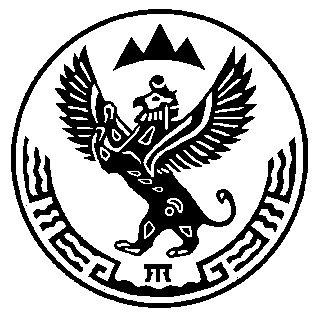 РОССИЯ ФЕДЕРАЦИЯЗЫАЛТАЙ РЕСПУБЛИКА  КÖКСУУ-ООЗЫ АЙМАГЫНДА МУНИЦИПАЛ  ТÖЗÖМÖКАТАНДУДАГЫ JУРТ ЭЭЛЕМИНИНГДЕПУТАТТАРДЫНЫНГ   JУРТ  СОВЕДИ